НА 30
Ще отворя прозореца 
да послушам момичешки смях,
уж е хладен октомври,
ала още лети топъл прах
и върти се край мене и полепва по моите коси…
…от мечтите зелени
зелени  са моите очи...1998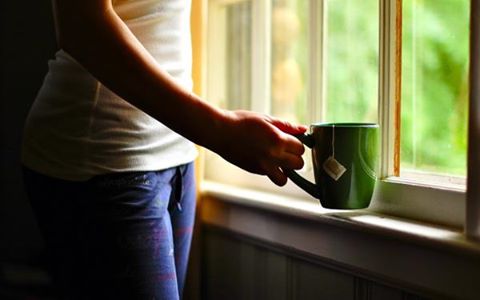 Начало на формуляраКрай на формуляра